Корректировка РП с учётом использования оборудования 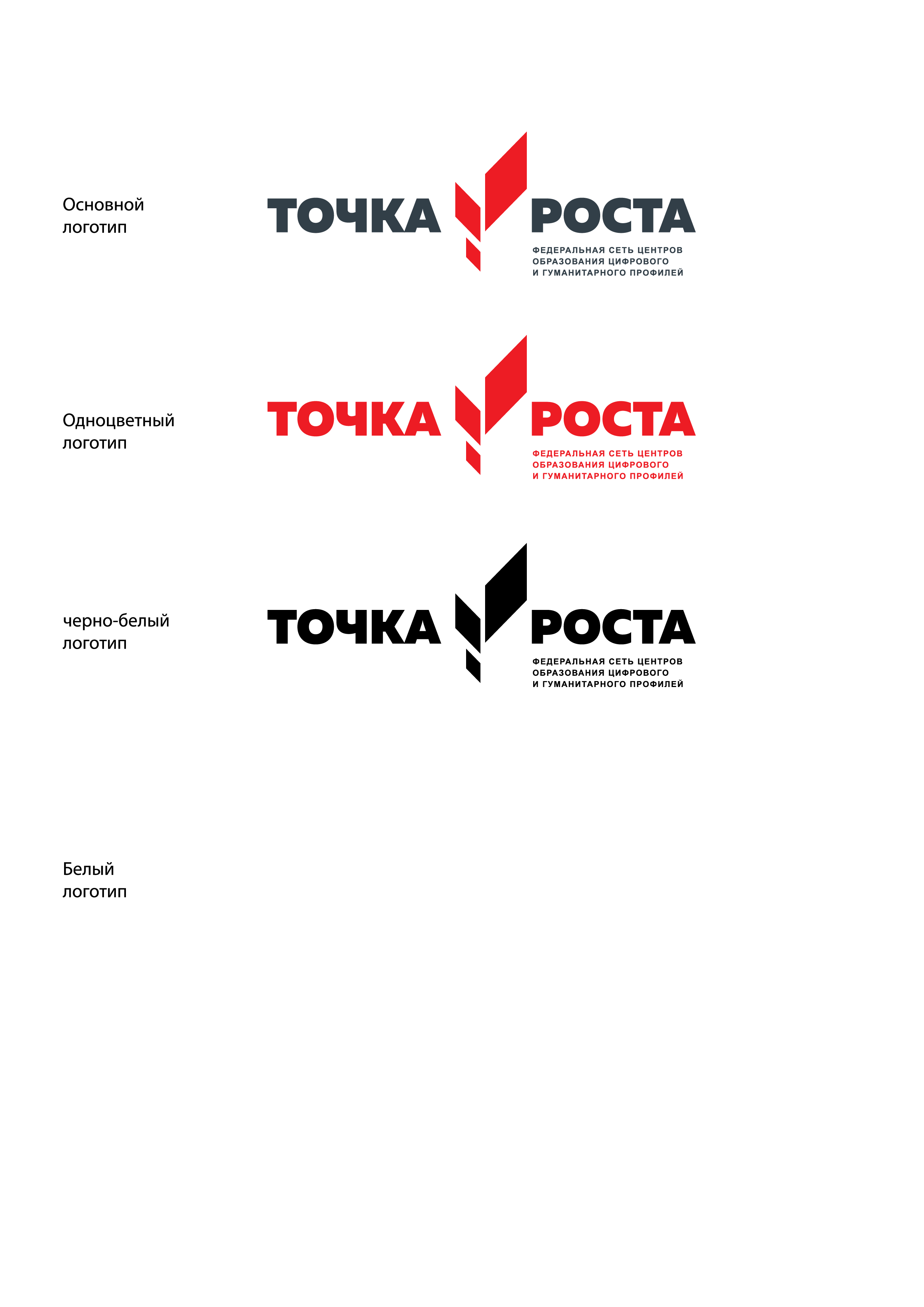 6 класс7 класс8 классРазделы и темы программыИспользованиеоборудования  и лабораторий«Точка роста»Кол-во часовдатадатаРазделы и темы программыИспользованиеоборудования  и лабораторий«Точка роста»Кол-во часовпланфактТехнологии возведения, ремонта и содержания зданий и сооруженийТехнологии возведения зданий и сооруженийРемонт и содержание зданий и сооруженийЭнергетическое обеспечение зданий.Энергосбережение в быту41121четв.Технологии в сфере быта2.1. Планировка помещений жилого дома2.2. Освещение жилого помещения2.3. Экология жилища4211Технологическая системаТехнологическая система как средство для удовлетворения базовых потребностей человекаСистемы автоматического управления. РобототехникаТехническая система и её элементыАнализ функций технических систем. Морфологический анализМоделирование механизмов технических систем10222222четв. 4. Материальные технологии. Технологии обработки текстильных материалов    4.1. Текстильное материаловедение4.2. Швейная машина4.3. Технологические операции изготовления швейных изделий4.4. Конструирование одежды и аксессуаров4.5. Технологии вязания крючком24246483четв.5.Технологии кулинарной обработки пищевых продуктов5.1. Технологии приготовления блюд10104 четв.6. Технологии растениеводства и животноводстваРастениеводствоЖивотноводство 8627. Исследовательская и созидательная деятельность7.1.Разработка и реализация творческого проекта88ВсегоВсего68Разделы и темы программыРазделы и темы программыИспользованиеоборудования  и лабораторий«Точка роста»Кол-во часовКол-во часовКол-во часовКол-во часовКол-во часовКол-во часовДатаДатаДатаРазделы и темы программыРазделы и темы программыИспользованиеоборудования  и лабораторий«Точка роста»Кол-во часовКол-во часовКол-во часовКол-во часовКол-во часовКол-во часовпланфактфакт1. Технологии получения современных материалов1. Технологии получения современных материалов444444сентябрь1.1. Технология изготовления изделий из порошков (порошковая металлургия)1.1. Технология изготовления изделий из порошков (порошковая металлургия)1111116.098.096.098.09Пластики и керамикаКомпозитные материалыТехнологии нанесения защитных и декоративных покрытийПластики и керамикаКомпозитные материалыТехнологии нанесения защитных и декоративных покрытий1111111111111111119.0914.099.0914.092. Современные информационные технологииПонятие об информационных технологияхКомпьютерное трёхмерное проектированиеОбработка изделий на станках с ЧПУ2. Современные информационные технологииПонятие об информационных технологияхКомпьютерное трёхмерное проектированиеОбработка изделий на станках с ЧПУ411241124112411241124112сентябрьсентябрь15.0921.0922.0928.093. Технологии в транспорте3.1. Виды транспорта. История развития транспорта.3. Технологии в транспорте3.1. Виды транспорта. История развития транспорта.616161616161сентябрьсентябрь29.09Транспортная логистикаРегулирование транспортных потоковБезопасность транспорта. Влияние транспорта на окружающую средуТранспортная логистикаРегулирование транспортных потоковБезопасность транспорта. Влияние транспорта на окружающую среду122122122122122122октябрьоктябрь5.106.1012.1013.1019.104. Автоматизация производства4.1. Автоматизация промышленного производства4. Автоматизация производства4.1. Автоматизация промышленного производства414141414141октябрьоктябрь20.104.2. Автоматизация производства в лёгкой промышленности4.2. Автоматизация производства в лёгкой промышленности11111125.1026.104.3. Автоматизация производства в пищевой промышленности4.3. Автоматизация производства в пищевой промышленности2(1)2(1)2(1)2(1)2(1)2(1)26.10Материальные технологииТехнологии изготовления   текстильных изделий5.1.Текстильное материаловедение5.2. Швейная машина5.3.Технологические операции изготовления швейных изделий5.4. Конструирование  одежды5.5. Моделирование одежды5.6. Технологии художественной обработки тканиМатериальные технологииТехнологии изготовления   текстильных изделий5.1.Текстильное материаловедение5.2. Швейная машина5.3.Технологические операции изготовления швейных изделий5.4. Конструирование  одежды5.5. Моделирование одежды5.6. Технологии художественной обработки ткани282422414282422414282422414282422414282422414282422414ноябрьдекабрьянварьфевральноябрьдекабрьянварьфевраль       6.Технологии кулинарной обработки пищевых  продуктов       6.Технологии кулинарной обработки пищевых  продуктов888888888888    март    март6.1. Технологии приготовления блюд6.1. Технологии приготовления блюд8      7. Технологии растениеводства и животноводства      7. Технологии растениеводства и животноводства666  апрель  апрель7.1. Растениеводство4447.2. Животноводство222    8. Исследовательская и созидательная деятельность    8. Исследовательская и созидательная деятельность8888    май    май8.1. Разработка и реализация творческого8.1. Разработка и реализация творческого88проектаВсегоВсегоВсего686868686868Разделы и темы программыИспользованиеоборудования  и лабораторий«Точка роста»Кол-во часовдатадатаРазделы и темы программыИспользованиеоборудования  и лабораторий«Точка роста»Кол-во часовпланфакт1.Технологии в энергетикеПроизводство, преобразование, распределение, накопление и передача энергии как технологияЭлектрическая сеть. Приёмники электрической энергии. Устройства для накопления энергииБытовые электроосветительные и электронагревательные приборы62221-я четв.6.0915.0922.0929.096.1013.10Материальные технологии. Технологии изготовления текстильных изделийТекстильное материаловедение2.2. Технологические операции изготовления швейных изделий 2.3. Конструирование одежды 2.4. Моделирование одежды2.5. Технологии художественной обработки ткани12242222-я четв.20.1027.10Технологии кулинарной обработки пищевых продуктовИндустрия питанияТехнологии приготовления блюд624Технологии растениеводства и животноводстваПонятие о биотехнологииСферы применения биотехнологийТехнологии разведения животных4211Исследовательская и созидательная деятельность5.1.Разработка и реализация творческого проекта66ВсегоВсего34